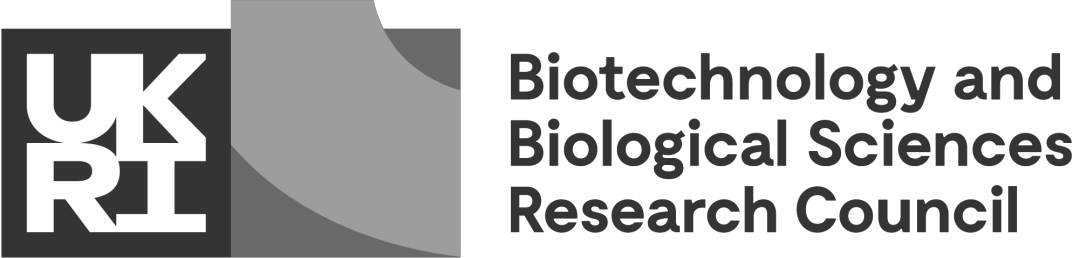 General IntroductionThe aim of the sLoLa call registration is to ensure outline proposals are appropriately targeted to this call and to provide an early indication of the level of demand, team composition and research areas. Potential applicants (Principal Investigators) must register their interest in the call by 14 June 2022 at 16:00 by completing the survey below.Please note that to facilitate coordination between multiple research offices at the same Research Organisation, BBSRC may provide a collated list of registrations, including PI names, contact emails, and project titles, to each of the nominated research office contacts within the same Research Organisation. No further proposed project details will be shared.No financial information is required at the registration stage.If you have any questions about the registration form, please contact bbsrc.lolagrants@bbsrc.ukri.org Online Survey InstructionsPlease register your interest in applying for the 2022/23 BBSRC strategic Longer and Larger Grants call by filling out the survey below.A word document version of this survey is available on the sLoLa call page should your team wish to prepare and keep a record of answers in this format before you complete the online form.We recommend only completing the online registration survey once you have all the necessary information.  If you accept the recommended cookies you will be able to edit draft responses until the registration closing date by returning to this page using the same device and browser used to submit the draft. You can indicate whether you have completed the survey or whether you wish to edit a draft submission later by ticking the appropriate box in Q19. Please ensure you click 'submit' to save either draft or completed responses. If you do not click 'submit' changes made to this page will not be saved. If you are required to submit multiple registrations, cookies must be cleared after the completion of each registration.When you submit the survey, you will receive an on-screen notification that we have received your submission. We will not confirm receipt of your registration by email. Once you have submitted a completed survey, the BBSRC sLoLa team will review your submission and will aim to provide feedback as soon as possible (typically within 10 working days), via the email address provided for the Principal Investigator.Privacy NoticeAll personal data provided to UK Research and Innovation in connection to this registration form will be processed in accordance with current UK data protection legislation and the EU General Data Protection Regulations 2016/679 (GDPR) where appropriate. Please email bbsrc.lolagrants@bbsrc.ukri.org if you have any questions and one of our team will respond as soon as possible.Section 1: Details of your Proposed TeamWe encourage applications from research teams leveraging the full strengths of the UK's diverse Research and Innovation community. Applicants should consider the breadth of the UK's research organisations, disciplines, and people (their career stages and backgrounds) when building their team.All applicants must meet BBSRC’s eligibility criteria. See Section 3 of the BBSRC Grants Guide for details.International co-investigators are not permitted.Fellows, technical staff and postdoctoral scientists who are not eligible to apply as Co-Investigator can be included as Researcher Co-Investigator where they make a substantial intellectualcontribution to the formulation and development of the project, and will be engaged withthe ensuing research.Equality, diversity and inclusionBBSRC is committed to encouraging equality, diversity and inclusion by eliminating unlawful discrimination in accordance with the Equality Act 2010.Applicants are expected to consider equality, diversity and inclusion from the earliest stage of building their teams through to the delivery of awarded projects.Consideration of these issues is important for all applications to BBSRC for funding, but particular care should be taken for projects taking a team science approach involving multiple co-applicants, such as those supported through the sLoLa scheme.* 1. Principal Investigator Contact DetailsForenameSurnameJob TitleResearch OrganisationEmail Address* 2. How many Co-Investigators, including Researcher Co-Investigators, will your project involve?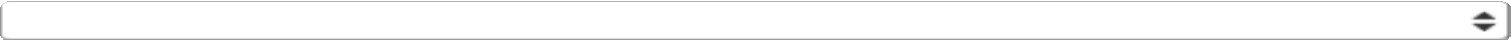 Co-Investigator 1 DetailsNameResearch OrganisationJob TitleResearcher Co- Investigator? (Y/N)Co-Investigator 2 DetailsNameResearch OrganisationJob TitleResearcher Co- Investigator? (Y/N)Co-Investigator 3 DetailsNameResearch OrganisationJob TitleResearcher Co- Investigator? (Y/N)Co-Investigator 4 DetailsNameResearch OrganisationJob TitleResearcher Co- Investigator? (Y/N)Co-Investigator 5 DetailsNameResearch OrganisationJob TitleResearcher Co- Investigator? (Y/N)Co-Investigator 6 DetailsNameResearch OrganisationJob TitleResearcher Co- Investigator? (Y/N)Co-Investigator 7 DetailsNameResearch OrganisationJob TitleResearcher Co- Investigator? (Y/N)Co-Investigator 8 DetailsNameResearch OrganisationJob TitleResearcher Co- Investigator? (Y/N)Co-Investigator 9 DetailsNameResearch OrganisationJob TitleResearcher Co- Investigator? (Y/N)Co-Investigator 10 DetailsNameResearch OrganisationJob TitleResearcher Co- Investigator? (Y/N)* 13. Please provide a designated central point of contact within the Research Grants Office of the Principal Investigator’s Research Organisation.You are expected to liaise with your research office and any internal process in place within your organisation prior to submission to BBSRC.NameJob TitleEmail AddressSection 2: Your ProposalThe next questions request a summary of your proposed sLoLa programme. Applicants may make changes to the proposed programme after registration but the overall focus is expected to be broadly aligned to the information submitted at registration. BBSRC will provide brief feedback on the information provided where appropriate.14. Please provide a provisional title for your sLoLa proposal.15. Please provide 3 keywords which describe the science area(s) of your proposal.Keyword 1Keyword 2Keyword 316. Please provide a brief description of the anticipated research programme and its overall goals, indicating how the project will meet the Frontier Bioscience scope of the sLoLa call. (maximum 250 words)17.  Please describe the specific objectives of the programme. (maximum 150 words)18. Please provide a brief explanation of why a single, large, integrated program of work in the form of an sLoLa grant is required to address this research challenge, as opposed to breaking the problem into a series of smaller sequential research grants. (maximum 150 words)Section 3: Survey Completion StatusPlease indicate whether you have completed the sLoLa registration survey, or whether it is still in draft form.You may edit your draft registration until the deadline, but you must accept and retain cookies after clicking 'submit' in order to save your data. Please ensure you change the status to 'completed' and click 'submit' when you are finished and would like BBSRC to review your submission. Registrations not marked as 'completed' will not be considered. Changes made to the registration form after submitting a 'completed' survey will not be accepted.Feedback on your registration will be given as soon as possible after you have registered, typically within ten working days.* 19. Have you completed this registration or is it still in draft form?  Completed - Please review and provide feedback on my completed registration.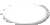 Draft - I intend to edit these responses before submitting the registration.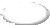 